BUILDING ACCESS CARD REQUEST FORM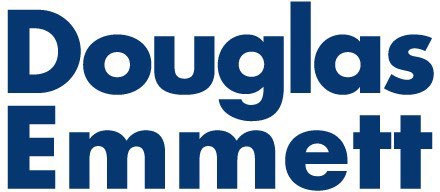 Form CT-05	Bishop SquareTo request new or changed access cards for the building for tenant employees, please complete this form.Have an authorized person sign it and return it to the Office of the Building.Access cards give access to the building and your floor and parking when requested.Please note there will be a $50.00 non-refundable fee billed to your account for each new card.If you need more space, please add additional copies of this form.Please remember to inform us promptly if there are any changes or when a card is lost or stolen.Received by:	Date:	If you have any questions, please contact the Office of the Building:Phone: (808) 545-7500 ~ Fax: (808) 523-6008  ~ Email: bishopsquare@douglasemmett.com1001 Bishop Street, Suite 750, Honolulu, HI 96813	Revised 05/23Tenant Name:Tower:	ASB	PauahiSuite No.:Date:Email:Phone #:PLEASE ISSUE NEW ACCESS CARD(S) AS FOLLOWS:PLEASE ISSUE NEW ACCESS CARD(S) AS FOLLOWS:PLEASE ISSUE NEW ACCESS CARD(S) AS FOLLOWS:PLEASE ISSUE NEW ACCESS CARD(S) AS FOLLOWS:PLEASE ISSUE NEW ACCESS CARD(S) AS FOLLOWS:PLEASE ISSUE NEW ACCESS CARD(S) AS FOLLOWS:Employee NameFloor(s)Floor(s)Effective DateEffective DateAccess Card #(To be completed by the Building Management)PLEASE RE-ASSIGN ACCESS CARD(S) AS FOLLOWS:PLEASE RE-ASSIGN ACCESS CARD(S) AS FOLLOWS:PLEASE RE-ASSIGN ACCESS CARD(S) AS FOLLOWS:PLEASE RE-ASSIGN ACCESS CARD(S) AS FOLLOWS:PLEASE RE-ASSIGN ACCESS CARD(S) AS FOLLOWS:PLEASE RE-ASSIGN ACCESS CARD(S) AS FOLLOWS:Access Card #New Employee NameNew Employee NameFloor(s)Floor(s)Effective DatePLEASE DE-ACTIVATE THE FOLLOWING ACCESS CARD(S):PLEASE DE-ACTIVATE THE FOLLOWING ACCESS CARD(S):PLEASE DE-ACTIVATE THE FOLLOWING ACCESS CARD(S):PLEASE DE-ACTIVATE THE FOLLOWING ACCESS CARD(S):PLEASE DE-ACTIVATE THE FOLLOWING ACCESS CARD(S):PLEASE DE-ACTIVATE THE FOLLOWING ACCESS CARD(S):Access Card #Access Card #Employee NameEmployee NameEffective DateEffective DateTenant Authorized Person:Signature:Tenant Authorized Person:Type/print name & title:BUILDING MANAGEMENT USE ONLYBUILDING MANAGEMENT USE ONLYBUILDING MANAGEMENT USE ONLYAmount due:$TLA #:Signature:Signature:Date: